О внесения изменений в решение Собрания депутатов муниципального образования город Советск Щекинского района от 25.08.2011 г № 54-133 «Об утверждении правил землепользования и застройки муниципального образования город Советск Щекинского района» в отношении территории по ул. Cадовая, восточнее д. 10 в МО г. Советск Щекинского районаВ соответствии со статьями 31-33,39,40 Градостроительного Кодекса РФ, главой 3 Правил землепользования и застройки муниципального образования город Советск Щекинского района, утвержденных решением Собрания депутатов муниципального образования город Советск Щекинского района   от 25.08.2011 № 54-133, Уставом муниципального образования город Советск Щекинского района, Собрание депутатов муниципального образования город Советск Щекинского района РЕШИЛО:     1. Внести изменения в  графическую часть Правил землепользования и застройки муниципального образования город Советск Щекинского района:- земельный участок с кадастровым номером 71:22:040102:1381, расположенный по адресу: Тульская обл., Щекинский район, МО г. Советск, г. Советск, ул. Садовая, восточнее д. 10 зону Ж1  – зона застройки индивидуальными жилыми домами усадебного типа и зону Р4 – зона луговой растительности объединить в одну зону Ж1 - зона застройки индивидуальными жилыми домами усадебного типа.2. Настоящее решение опубликовать в средствах массовой информации и разместить на официальном сайте МО г. Советск в сети Интернет.3. Настоящее решение вступает в силу со дня опубликования.Глава муниципального образованиягород Советск Щекинского района                                     Н. Б. Ермакова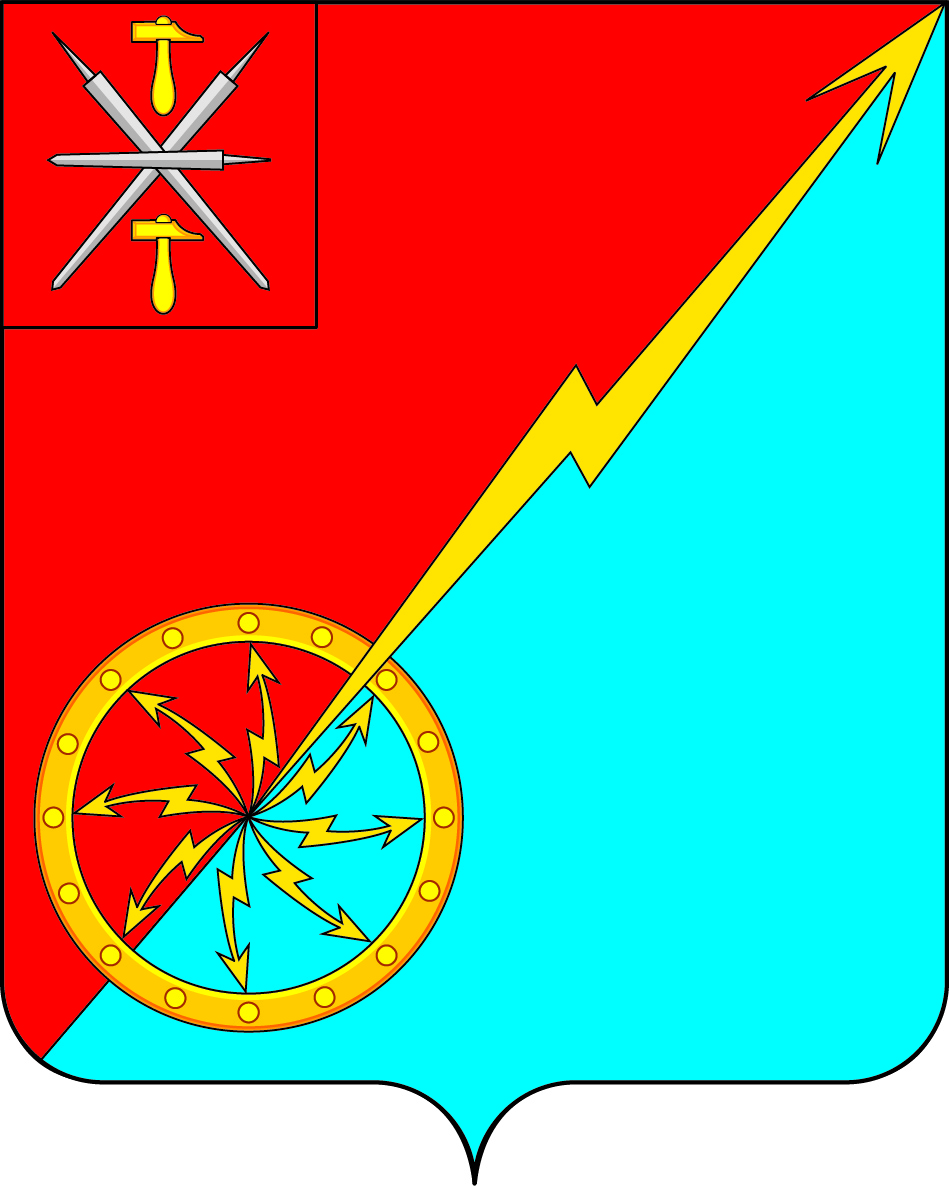 Собрание депутатов муниципального образованияСобрание депутатов муниципального образованиягород Советск Щекинского районагород Советск Щекинского районаIII созываIII созываРЕШЕНИЕРЕШЕНИЕот 08 июля 2016 года№ 35-105